RANJITH MARRI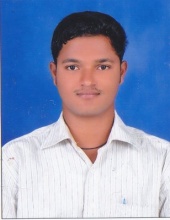 Qualification :       M.TECHQualification :       M.TECHExperience: 1) Working as Associative professor in Vaagdevi college of  Engineering since  2006 - till date .                    Experience: 1) Working as Associative professor in Vaagdevi college of  Engineering since  2006 - till date .                    Area of Interest: EMBEDDED SYSTEMS.Area of Interest: EMBEDDED SYSTEMS.Subjects Taught: SS, DSP, STLD, EMTL, MPMC, CO, & DSPA .Subjects Taught: SS, DSP, STLD, EMTL, MPMC, CO, & DSPA .Research Publications: 1). Adaptive Resource Allocation Modes for Half Duplex per band Relays.Research Publications: 1). Adaptive Resource Allocation Modes for Half Duplex per band Relays.No of Projects guided:No of Projects guided:Workshops/Seminars/FDP’s Organized:Organized workshop on “PCB DESIGN and Fabrication “ in  2013.Workshops/Seminars/FDP’s Organized:Organized workshop on “PCB DESIGN and Fabrication “ in  2013.Workshops/Seminars/FDP’s Attended:Attended two days State Level Workshop on "Low Power VLSI" organized by VCE,  during 5-6th December 2008.Attended a Refresh Course on "Hands on Digital Signals Processing " being conducted by E.C.E. Department, Jayamukhi Institute Of Technology, Narsampet during 7th -19th December 2009.Attended four-day Workshop on "An Imminent Realistic Aspects of Embedded Design” organized by ECE Department, REC, and Warangal during 29th October 2010-3rd November 2010.Attended two days State Level Workshop on” MATLAB PROGRAMMING& ITS APPLICATIONS”.Workshops/Seminars/FDP’s Attended:Attended two days State Level Workshop on "Low Power VLSI" organized by VCE,  during 5-6th December 2008.Attended a Refresh Course on "Hands on Digital Signals Processing " being conducted by E.C.E. Department, Jayamukhi Institute Of Technology, Narsampet during 7th -19th December 2009.Attended four-day Workshop on "An Imminent Realistic Aspects of Embedded Design” organized by ECE Department, REC, and Warangal during 29th October 2010-3rd November 2010.Attended two days State Level Workshop on” MATLAB PROGRAMMING& ITS APPLICATIONS”.Achievements : RATIFIED BY JNTUH.Achievements : RATIFIED BY JNTUH.